Please complete this Application Form using the appropriate Application Guide, and any other documents and information sources mentioned in this document.The information in this Application Form is not to be altered without the prior written consent of Australian Energy Market Operator Ltd (AEMO).Rules termsTerms defined in the National Electricity Rules (Rules or NER) have the same meanings in this Application Form (this Form) unless otherwise specified. Those terms are intended to be identified in this Form by italicising them, but failure to italicise such a term does not affect its meaning.Application Form submissionTo submit an application to AEMO:complete this Formprint and sign this Form using a written signature,email a scanned copy including all attachments to the AEMO Registration Team via email to onboarding@aemo.com.au.ContentsApplication Overview	1Application Prerequisites	1Section A.	Participant Category	1Section B.	Application Details	1B.1.	Applicant details	1B.2.	Timing	2B.3.	Declaration	2Section C.	Contact Details	2C.1.	Application contact	2C.2.	Operational contacts	3Section D.	Required Information	3D.1.	Mandatory requirements	3D.2.	Supporting information	4Section E.	Fees and Charges	4Section F.	IT Setup	4Application OverviewComplete this Application Form (this Form) to apply for a Notifiable Exemption in the National Electricity Market (NEM).This request will only be considered if the Applicant details shown in Section B.1 are identical to those shown in a current Application for Registration as a Generator under assessment by AEMO.Where a requirement for information is ‘Not Applicable’, please put “NA” in the field.For help in completing this Form, refer to the Generator Exemptions and Classification Guide on the AEMO website.Direct any questions regarding your application to the AEMO Registration Team email: onboarding@aemo.com.auApplication PrerequisitesThe following items must be completed prior to the submission of a Notifiable Exemption application: An application for registration as a generator has been submitted and initial assessment made by AEMO. The generating system has an agreed set of performance standards.A supervisory control and data acquisition (SCADA) system is installed and is capable of continuously monitoring the output of the generating system (or any connected part of the generating system) at its connection point. End to end testing has been successfully completed with AEMO.AEMO has confirmed that the revenue Metering installation for the facility is NEM compliant. Your application will not be processed if any item listed is not completed.  Participant CategoryThis Form is for those wanting to apply for a Notifiable Exemption.Application DetailsPlease clearly mark all attachments as "Attachment to Section B“ and number each page consecutively.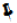 Applicant detailsTimingDeclarationThe Applicant is applying to AEMO for an exemption from the requirement to register as a Registered Participant, in respect of the Facility detailed in this Application, under the National Electricity Rules (NER).The Applicant authorises AEMO to contact any organisation named in any information provided in support of this Application and any regulatory authority. I, <Full Name>, <Position>, declare that I have been authorised by the Applicant to submit this Application on their behalf and certify that the contents of the Application and any further submissions are complete, true and correct.By signing this form, the signatory warrants that the signatory is duly authorised to sign this document on behalf of the Applicant and to make the declarations set out in this document on the Applicant’s behalf.Contact DetailsPlease clearly mark all attachments as "Attachment to Section C" and number each page consecutively.You must provide contact details to assist with communication between AEMO and your organisation. Application contactPlease provide contact details for any questions regarding this Application.Operational contactsProvide details of operational staff involved in works under this proposed Notifiable Exemption; please add as many relevant contacts as appropriate, i.e. where there are multiple organisations involved in commissioning. If there is insufficient room in the table below, please copy the table and attach to this Form as required.Required InformationThe following is a list of mandatory requirements for a Notifiable Exemption. Please clearly mark all attachments as "Attachment to Section D" and number each page consecutively.Mandatory requirementsThe generating system has an agreed set of performance standards. The Network Service Provider (NSP) has agreed to commissioning tests proceeding under this Notifiable Exemption and an operating protocol is in place.The highest combined nameplate rating of the generating units simultaneously connected to the network at the connection point will be less than 5MW at all times.A supervisory control and data acquisition (SCADA) system is installed and is capable of continuously monitoring the output of the generating system (or any connected part of the generating system) at its connection point.There is an AEMO-approved NER compliant metering installation at the connection point with an assigned financially responsible Market Participant (FRMP).Confirmation that all parties involved in energisation and operation of plant have the appropriate authorisations and approvals in place and are aware of all compliance requirements.Supporting informationThe following information is required in addition to that provided for the current Application for Registration as a Generator to confirm the requirements above. Provide the information requested in the following table and check each checkbox to indicate that the required information has been provided.	Written evidence that the NSP has agreed to commissioning tests proceeding under this Notifiable Exemption, including details of any conditions of that agreement and evidence that any pre-requisites have been met.	A copy of the operating protocol covering the matters in the Guide to Generator Exemptions and Classification of Generating Units.	Written confirmation from the financially responsible Market Participant that they have agreed to purchase any sent out generation at the connection point for the proposed duration of the exemption.	Written confirmation that the Metering Coordinator is aware of the intent to energise the connection point.	Explanation for the proposed duration of this exemption including plan of activities to be undertaken during the exemption period (see Section B.2).	Written assurance that all relevant entities involved in pre-commissioning work under this proposed notifiable exemption:have obtained all necessary licences or authorisations prior to energising and operating any parts of the generating system and any high voltage transformers, lines and other network equipment within the facility, and will comply with all applicable safety and regulatory requirements to operate that equipment. It is the proponent’s responsibility to ensure they are fully informed of all applicable requirements in this regard. AEMO does not authorise the conduct of these activities and cannot advise on or verify compliance.Fees and ChargesThe standard fee for an exemption from registration as listed in the latest AEMO Electricity Budget and Fees report on the AEMO website will apply to this application. (This fee is in addition to the Application for Registration as a Generator fee for the Facility.)IT SetupNot required for this registration type. For details regarding the AEMO data network connection options and entitlements, see the Guide to Information Systems on the AEMO website or contact AEMO Support Hub.APPLICATION FORMApplication for Notifiable Exemption in the NEMEntity Name: Trading Name: ABN: ACN: Participant ID:Facility:Earliest date for commencement of commissioning tests:Proposed date of expiry of this exemption:Signature:Date:23/02/2021Name:Position:Email:Phone:Mobile:ContactOrganisationNamePositionEmailPhoneNSPCommissioningRoleOrganisationParticipant IDFinancially Responsible Market ParticipantMetering CoordinatorNetwork Service Provider